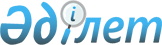 О внесении изменений в решение акима Викторовского сельского округа от 14 августа 2009 года № 2 "О присвоении наименований улицам села Богенбай би, села Красиловка, села Кызылкайнар"Решение акима Викторовского сельского округа Зерендинского района Акмолинской области от 7 апреля 2017 года № 1. Зарегистрировано Департаментом юстиции Акмолинской области 3 мая 2017 года № 5931
      Примечание РЦПИ.

      В тексте документа сохранена пунктуация и орфография оригинала.
      В соответствии с Законом Республики Казахстан от 8 декабря 1993 года "Об административно-территориальном устройстве Республики Казахстан", Законом Республики Казахстан от 23 января 2001 года "О местном государственном управлении и самоуправлении в Республике Казахстан", аким Викторовского сельского округа РЕШИЛ:
      1. Внести в решение акима Викторовского сельского округа "О присвоении наименований улицам села Богенбай би, села Красиловка, села Кызылкайнар" от 14 августа 2009 года № 2 (зарегистрировано в Реестре государственной регистрации нормативных правовых актов № 1-14-111, опубликовано 28 сентября 2009 года в газете "Бірлік-Единство") следующие изменения:
      по всему тексту и в заголовке решения на казахском языке внесены изменения, текст на русском языке не изменяется.
      2. Настоящее решение вступает в силу со дня государственной регистрации в Департаменте юстиции Акмолинской области и вводится в действие со дня официального опубликования.
      "СОГЛАСОВАНО"
      "07" 04 2017 года
      "07" 04 2017 года
					© 2012. РГП на ПХВ «Институт законодательства и правовой информации Республики Казахстан» Министерства юстиции Республики Казахстан
				
      Аким Викторовского
сельского округа

В.Рукавишников

      Руководитель
государственного учреждения
"Отдел культуры и развития
языков" Зерендинского района

А.Балтагарин

      Руководитель
государственного учреждения
"Отдел архитектуры,
градостроительства и строительства"
Зерендинского района

Е.Шакиржанов
